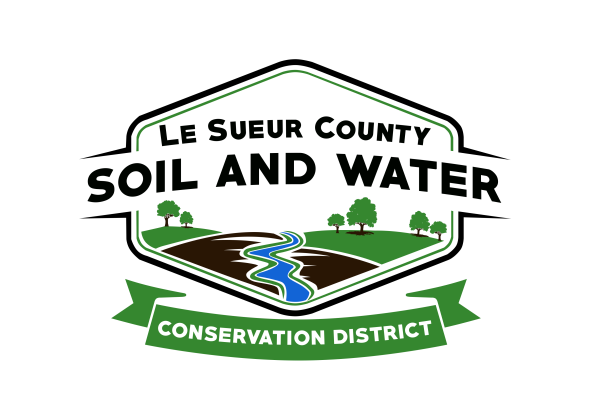 Le Sueur County Soil & Water Conservation DistrictLe Sueur County SWCD 	Tel. (507) 357-4879 Ext. 3181 W Minnesota St                                            Website: www.lesueurswcd.orgLe Center, MN 56057                        Minutes from July 10, 2018 regular meeting of the Le Sueur County SWCD Board of Supervisors.  SWCD building, Le Center, MN.Meeting was called to order by Vice-Chairman Entinger at 9:00 a.m.Members present:	Vice-Chairman, Greg Entinger			Secretary, Earle Traxler			Treasurer, Cletus Gregor			PR&I, Glendon BraunMembers absent:	Chairman, Jim StruckOthers present:	District Manager, Mike Schultz			District Technician, Joe Jirik			Ditch Specialist, Nik Kadel			Conservation Corps, Karl Schmidtke			Program Specialist, Sue Prchal			District Conservationist, Steve Breaker			Cannon River Watershed, Alan KrausThe Pledge of Allegiance was recited.Secretary’s report from June 12, 2018 was read and approved.The June 2018 treasurer’s report was read.  Motion by Traxler, second by Gregor to approve as read and to pay bills.Affirmative:  Entinger, Traxler, Gregor, BraunOpposed:  NoneMotion carriedCRWP, Alan Kraus, handed out their annual report.  Discussed membership information, current programs, habitat complex and governance change.Joel Hansen cover crop cost-share contract #CAP-2018-1 was approved to encumber $7200.00 with a motion by Traxler, second by Gregor.Affirmative:  Entinger, Traxler, Gregor, BraunOpposed:  NoneMotion carriedMike Schloesser cover crop cost-share contract #CAP-2018-4 was approved to encumber $4050.00 with a motion by Traxler, second by Braun.Affirmative:  Entinger, Traxler, Gregor, BraunOpposed:  NoneMotion carriedKevin Connolly cover crop cost-share contract #CAP-2018-3 was approved to encumber $900.00 with a motion by Braun, second by Traxler.Affirmative:  Entinger, Traxler, Gregor, BraunOpposed:  NoneMotion carriedMotion by Traxler, second by Gregor to encumber $33,028.10 for Donovan Schwichtenberg WASCOB flood relief cost-share.Affirmative:  Entinger, Traxler, Gregor, BraunOpposed:  NoneMotion carriedCover crop program cost-share was discussed.  The SWCD board set aside $30,000.00 in capacity dollars for cover crops for all of Le Sueur County and will pay $30.00/acre cost-share.  The Sand Creek Watershed has a cover crop program that pays $40.00/acre and the German/Jefferson Watershed has a cover crop program that pays $30.00/acre.Motion by Traxler, second by Gregor to pay the SC TSA $3319.00 yearly fee for engineering. Affirmative:  Entinger, Traxler, Gregor, BraunOpposed:  NoneMotion carriedFarmfest booth volunteers were discussed.Motion by Traxler, second by Cletus to approve the FY18 Non Structural Land Management Practices policy.Affirmative:  Entinger, Traxler, Gregor, BraunOpposed:  NoneMotion carriedThe staff is putting together a newsletter and would like to spot light a supervisor.  Entinger will be interviewed.Motion by Traxler, second by Braun to purchase water monitoring equipment for nitrate sampling on wells.  The cost is $7500.00.Affirmative:  Entinger, Traxler, Gregor, BraunOpposed:  NoneMotion carriedMotion by Entinger, second by Braun to pay the entry fee for a team for the SWCD golf tournament.Affirmative:  Entinger, Traxler, Gregor, BraunOpposed:  NoneMotion carriedWoelfel Construction should start tearing down the Mager building the first week of August.1W1P was discussed.  A joint powers board was created to identify and approve projects.Steve gave the NRCS report.  CRP sign up is open but has limited acres for filterstrips and wetland restorations.  They are working on expired CRP contracts.  Steve will be on shared management with Blue Earth County NRCS 2 days a week.  Gary Hahn is busy with field designs and construction.The 2019 budget was reviewed by the board.  Motion by Entinger, second by Gregor to approve.Affirmative:  Entinger, Traxler, Gregor, BraunOpposed:  NoneMotion carriedTraxler would like the janitor position to be advertised for bids.  Motion by Traxler, second by Braun to advertise for the janitor position.Affirmative:  Entinger, Traxler, Gregor, BraunOpposed:  NoneMotion carriedMotion by Entinger, second by Gregor to approve the staff reviews and approve the 2019 raises.  Salaries for staff will begin January 1, 2019.  Michael Schultz $40.10/hour; Sue Prchal $37.64/hour; Joe Jirik $27.65/hour; Nik Kadel $22.61/hour.Affirmative:  Entinger, Traxler, Gregor, BraunOpposed:  NoneMotion carriedMotion by Traxler, second by Gregor to hire a Farmbill Technician after the top 2 candidates are interviewed.Affirmative:  Entinger, Traxler, Gregor, BraunOpposed:  NoneMotion carriedStaff and board members interested in placing a SWCD clothing order are Entinger, Gregor, Traxler, Joe Jirik, Mike Schultz, Nik Kadel, Sue Prchal and the new Farmbill Technician.Vouchers were reviewed and filled out.Motion by Traxler, second by Gregor to adjourn at 10:55 a.m.Affirmative:  Entinger, Traxler, Gregor, BraunOpposed:  NoneMotion carried_____________________                                     ___________________________________Date						District Secretary